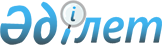 "2011-2013 жылдарға арналған аудан бюджеті туралы" Жалағаш аудандық мәслихатының 2010 жылғы 24 желтоқсандағы N 37-1 шешіміне өзгерістер мен толықтырулар енгізу туралы
					
			Күшін жойған
			
			
		
					Қызылорда облысы Жалағаш аудандық мәслихатының 2011 жылғы 11 қарашадағы N 48-1 шешімі. Қызылорда облысының Әділет департаментінде 2011 жылы 23 қарашада N 10-6-198 тіркелді. Шешімнің қабылдау мерзімінің өтуіне байланысты қолдану тоқтатылды (Қызылорда облысы Жалағаш аудандық мәслихатының 2012 жылғы 14 мамырдағы N 117 хаты)      Ескерту. Шешімнің қабылдау мерзімінің өтуіне байланысты қолдану тоқтатылды (Қызылорда облысы Жалағаш аудандық мәслихатының 2012.05.14 N 117 хаты).

      Қазақстан Республикасының 2008 жылғы 4 желтоқсандағы Бюджет кодексінің 109 бабына, "Қазақстан Республикасындағы жергілікті мемлекеттік басқару және өзін-өзі басқару туралы" Қазақстан Республикасының 2001 жылғы 23 қаңтардағы Заңының 6 бабы 1-тармағының 1) тармақшасына және "2011-2013 жылдарға арналған облыстық бюджет туралы" Қызылорда облыстық мәслихатының 2010 жылғы 13 желтоқсандағы N 261 шешіміне өзгерістер енгізу туралы" Қызылорда облыстық мәслихатының 2011 жылғы 31 қазандағы N 325 (нормативтік құқықтық актілерді мемлекеттік тіркеу Тізілімінде N 4279 болып тіркелген) шешіміне сәйкес Жалағаш аудандық мәслихаты ШЕШТІ:



      1. "2011-2013 жылдарға арналған аудан бюджеті туралы" Жалағаш аудандық мәслихатының 2010 жылғы 24 желтоқсандағы N 37-1 шешіміне (нормативтік құқықтық кесімдерді мемлекеттік тіркеу Тізілімінде N 10-6-175 болып тіркелген, "Жалағаш жаршысы" газетінің 2011 жылғы 15 қаңтардағы N 4-5, 2011 жылғы 19 қаңтардағы N 6-7, 2011 жылғы 22 қаңтардағы N 8, 2011 жылғы 26 қаңтардағы N 9, 2011 жылғы 15 ақпандағы N 15-16 сандарында жарияланған) мынадай өзгерістер мен толықтырулар енгізілсін:



      1-тармақтың:

      1) тармақшасындағы:

      "4 421 785" деген сандар "4 449 655" деген сандармен ауыстырылсын;

      "883 654" деген сандар "876 327" деген сандармен ауыстырылсын;

      "3 531 033" деген сандар "3 566 230" деген сандармен ауыстырылсын;

      2) тармақшасындағы "4 516 408" деген сандар "4 544 278" деген сандармен ауыстырылсын;



      1-8-тармақтағы:

      "9 619" деген сандар "16 946" деген сандармен ауыстырылсын;



      3-1 тармақтағы:

      "20 541" деген сандар "22 161" деген сандармен ауыстырылсын;

      "4 935" деген сандар "9 592" деген сандармен ауыстырылсын;

      "28 969" деген сандар "65 103" деген сандармен ауыстырылсын;

      "8 194" деген сандар "8 140" деген сандармен ауыстырылсын;

      "11 082" деген сандар "10 628" деген сандармен ауыстырылсын;



      3-7 тармақтағы:

      "11 038" деген сандар "5 972" деген сандармен ауыстырылсын;



      мынадай мазмұндағы 1-10, 1-11 және 1-12 тармақтармен толықтырылсын:

      "1-10. 2011 жылға арналған аудан бюджетінің бюджеттік бағдарламаларынан қысқартылған қаржылары 8-қосымшаға сәйкес бекітілсін."

      көрсетілген шешім осы шешімге 4-қосымшаға сәйкес 8-қосымшаментолықтырылсын.

      1-11. 2011 жылға арналған аудан бюджетінің бюджеттік бағдарламаларына көбейтуге бағытталған шығындары 9-қосымшаға сәйкес бекітілсін.

      көрсетілген шешім осы шешімге 5-қосымшаға сәйкес 9-қосымшаментолықтырылсын.

      1-12. "2011-2013 жылдарға арналған аудан бюджеті туралы" Жалағаш аудандық мәслихатының 2010 жылғы 24 желтоқсандағы ХХХVІІ сессиясының N 37-1 шешімін іске асыру туралы" Жалағаш ауданы әкімдігінің 2011 жылғы 10 қаңтардағы N 39 қаулысына өзгерістер мен толықтырулар енгізу туралы" Жалағаш ауданы әкімдігінің 2011 жылғы 22 қыркүйектегі N 302 қаулысымен келесі өзгерістер мен толықтырулар енгізілгені ескерілсін:

      "Аудан (облыстық маңызы бар қала) мәслихатының аппараты" деген бюджеттік бағдарлама әкімшісі бойынша:

      "Аудан (облыстық маңызы бар қала) мәслихатының қызметін қамтамасыз ету жөніндегі қызметтер" деген бюджеттік бағдарламадан 1 164 мың теңге қысқартылғаны;

      "Ауданның (облыстық маңызы бар қаланың) қаржы бөлімі" деген бюджеттік бағдарлама әкімшісі бойынша:

      "Мемлекеттік органдардың функцияларын мемлекеттік басқарудың төмен тұрған деңгейлерінен жоғарғы деңгейлерге беруге байланысты жоғары тұрған бюджеттерге берілетін ағымдағы нысаналы трансферттер" деген бюджеттік бағдарламаға 1 164 мың теңге бағытталғаны.";



      "2011-2013 жылдарға арналған аудан бюджеті туралы" Жалағаш аудандық мәслихатының 2010 жылғы 24 желтоқсандағы N 37-1 шешімінің 1-қосымшасы, 4-қосымшасы, 5-қосымшасы осы шешімге 1, 2, 3-қосымшаларға сәйкес жаңа редакцияда жазылсын.



      2. Жалағаш аудандық мәслихат аппаратының бас маманы (Б.Мұқашев) осы шешімнің Әділет органдарында мемлекеттік тіркелуін және оның кейіннен бұқаралық ақпарат құралдарында, интернет-ресурстарды қоса алғанда ресми жариялануын қамтамасыз етсін.



      3. Осы шешім 2011 жылдың 1 қаңтарынан бастап қолданысқа енгізіледі.      Аудандық мәслихаттың

      ХХХХVІІІ-сессиясының төрағасы,

      Аудандық мәслихат хатшысы                     К. СҮЛЕЙМЕНОВ      2011 жылғы "14" қарашадағы N 48-1

      Жалағаш аудандық мәслихатының

      шешіміне 1-қосымша      2010 жылғы 24 желтоқсандағы N 37-1

      Жалағаш аудандық мәслихатының

      шешіміне 1-қосымша 

2011 жылға арналған аудан бюджеті2011 жылғы "14" қарашадағы N 48-1

      Жалағаш аудандық мәслихатының

      шешіміне 2-қосымша2010 жылғы 24 желтоқсандағы N 37-1

      Жалағаш аудандық мәслихатының шешіміне

      4-қосымша 

2011-2013 жылдарға арналған аудан бюджетінің бюджеттік даму бағдарламалары тізбесі2011 жылғы "14" қарашадағы N 48-1

      Жалағаш аудандық мәслихатының

шешіміне 3-қосымша2010 жылғы 24 желтоқсандағы N 37-1

Жалағаш аудандық мәслихатының

      шешіміне 5-қосымша 

2011 жылға арналған кент, ауылдық округтері әкімдері аппараттарының бюджеттік бағдарламалары шығындары2011 жылғы "14" қарашадағы N 48-1

      Жалағаш аудандық мәслихатының

шешіміне 4-қосымша2010 жылғы 24 желтоқсандағы N 37-1

      Жалағаш аудандық мәслихатының

шешіміне 8-қосымша 

2011 жылға арналған аудан бюджетінің бюджеттік бағдарламаларынан қысқартылған қаржылары2011 жылғы "14" қарашадағы N 48-1

Жалағаш аудандық мәслихатының

шешіміне 5-қосымша2010 жылғы 24 желтоқсандағы N 37-1

Жалағаш аудандық мәслихатының

шешіміне 9-қосымша 

2011 жылға арналған аудан бюджетінің бюджеттік бағдарламаларына көбейтуге бағытталған шығындары
					© 2012. Қазақстан Республикасы Әділет министрлігінің «Қазақстан Республикасының Заңнама және құқықтық ақпарат институты» ШЖҚ РМК
				Санаты Санаты Санаты Санаты Сомасы мың теңге
Сыныбы Сыныбы Сыныбы Ішкі сыныбыІшкі сыныбыАтауы
Кірістер 44496551Салықтық түсiмдер87632701Табыс салығы1103792Жеке табыс салығы11037903Әлеуметтiк салық1001221Әлеуметтiк салық10012204Меншiкке салынатын салықтар6551101Мүлiкке салынатын салықтар6382473Жер салығы26634Көлiк құралдарына салынатын салық127005Бiрыңғай жер салығы150005Тауарларға, жұмыстарға және қызметтерге салынатын iшкi салықтар91462Акциздер15453Табиғи және басқа да ресурстарды пайдаланғаны үшін түсетiн түсiмдер45004Кәсiпкерлiк және кәсіби қызметті жүргізгені үшін алынатын алымдар 30255Ойын бизнесіне салық7608Заңдық мәнді іс-әрекеттерді жасағаны және (немесе) оған уәкілеттігі бар мемлекеттік органдар немесе лауазымды адамдар құжаттар бергені үшін алынатын міндетті төлемдер15701Мемлекеттiк баж15702Салықтық емес түсiмдер379901Мемлекеттік меншіктен түсетін кірістер2005Мемлекет меншігіндегі мүлікті жалға беруден түсетін кірістер20006Басқа да салықтық емес түсімдер35991Басқа да салықтық емес түсімдер35993Негізгі капиталды сатудан түсетін түсімдер329903Жерді және материалдық емес активтерді сату32991Жерді сату32994Трансферттердің түсімдері356623002Мемлекеттік басқарудың жоғарғы тұрған органдарынан түсетін трансферттер35662302Облыстық бюджеттен түсетін трансферттер3566230Функционалдық топФункционалдық топФункционалдық топФункционалдық топСомасы мың теңге
Бюджеттік бағдарламалардың әкімшісіБюджеттік бағдарламалардың әкімшісіБюджеттік бағдарламалардың әкімшісіБағдарлама Бағдарлама Атауы
Шығындар454427801Жалпы сипаттағы мемлекеттiк қызметтер 277204112Аудан (облыстық маңызы бар қала) мәслихатының аппараты001Аудан (облыстық маңызы бар қала) мәслихатының қызметін қамтамасыз ету жөніндегі қызметтер21574003Мемлекеттік органдардың күрделі шығыстары1000122Аудан (облыстық маңызы бар қала) әкiмінің аппараты001Аудан (облыстық маңызы бар қала) әкiмінің қызметін қамтамасыз ету жөніндегі қызметтер57849003Мемлекеттік органдардың күрделі шығыстары5208123Қаладағы аудан, аудандық маңызы бар қала, кент, ауыл (село), ауылдық (селолық) округ әкiмінің аппараты001Қаладағы аудан, аудандық маңызы бар қаланың, кент, ауыл (село), ауылдық (селолық) округ әкiмінің қызметін қамтамасыз ету жөніндегі қызметтер 156666022Мемлекеттік органдардың күрделі шығыстары2400452Ауданның (облыстық маңызы бар қаланың)қаржы бөлімі001Аудандық бюджетті орындау және коммуналдық меншікті (облыстық маңызы бар қала) саласындағы мемлекеттік саясатты іске асыру жөніндегі қызметтер 16248003Салық салу мақсатында мүлікті бағалауды жүргізу695011Коммуналдық меншікке түскен мүлікті есепке алу, сақтау, бағалау және сату150018Мемлекеттік органдардың күрделі шығыстары300453Ауданның (облыстық маңызы бар қаланың) экономика және бюджеттік жоспарлау бөлімі001Экономикалық саясатты, мемлекеттік жоспарлау жүйесін қалыптастыру және дамыту және ауданды (облыстық маңызы бар қаланы) басқару саласындағы мемлекеттік саясатты іске асыру жөніндегі қызметтер 14814004Мемлекеттік органдардың күрделі шығыстары30002Қорғаныс2422122Аудан (облыстық маңызы бар қала) әкімінің аппараты005Жалпыға бірдей әскери міндетті атқару шеңберіндегі іс-шаралар1495122Аудан (облыстық маңызы бар қала) әкімінің аппараты006Аудан (облыстық маңызы бар қала) ауқымындағы төтенше жағдайлардың алдын алу және оларды жою92703Қоғамдық тәртіп, қауіпсіздік, құқықтық, сот, қылмыстық-атқару қызметі1043458Ауданның (облыстық маңызы бар қаланың) тұрғын үй-коммуналдық шаруашылық, жолаушылар көлігі және автомобиль жолдары бөлімі021Елді мекендерде жол жүрісі қауіпсіздігін қамтамасыз ету104304Бiлiм беру2307652464Ауданның (облыстық маңызы бар қаланың) бiлiм бөлімі 009Мектепке дейінгі тәрбие ұйымдарының қызметін қамтамасыз ету301349021Мектеп мұғалімдеріне және мектепке дейінгі ұйымдарың тәрбиешілеріне біліктілік санаты үшін қосымша ақы көлемін ұлғайту13756464Ауданның (облыстық маңызы бар қаланың ) білім бөлімі003Жалпы бiлiм беру1890218006Балаларға қосымша бiлiм беру46228464Ауданның (облыстық маңызы бар қаланың ) білім бөлімі001Жергілікті деңгейде білім беру саласындағы мемлекеттік саясатты іске асыру жөніндегі қызметтер16844005Ауданның (облыстық маңызы бар қаланың) мемлекеттік білім беру мекеме-лер үшін оқулықтар мен оқу-әдістемелік кешендерді сатып алу және жеткізу8577007Аудандық (қалалық) ауқымдағы мектеп олимпиадаларын және мектептен тыс іс-шараларды өткізу375012Мемлекеттік органдардың күрделі шығыстары250015Жетім баланы (жетім балаларды) және ата-аналарының қамқорынсыз қалған баланы (балаларды) күтіп-ұстауға асыраушыларына ай сайынғы ақшалай қаражат төлемдері5972020Үйде оқытылатын мүгедек балаларды жабдықпен, бағдарламалық қамтыммен қамтамасыз ету8936467Ауданның (облыстық маңызы бар қаланың) құрылыс бөлімі037Білім беру объектілерін салу және реконструкциялау1514705Денсаулық сақтау135123Қаладағы аудан, аудандық маңызы бар қала, кент, ауыл (село), ауылдық (селолық) округ әкiмінің аппараты002Ерекше жағдайларда сырқаты ауыр адамдарды дәрігерлік көмек көрсететін ең жақын денсаулық сақтау ұйымына жеткізуді ұйымдастыру13506Әлеуметтiк көмек және әлеуметтiк қамсыздандыру242069451Ауданның (облыстық маңызы бар қаланың ) жұмыспен қамту және әлеуметтік бағдарламалар бөлімі002Еңбекпен қамту бағдарламасы35213003Қайтыс болған Совет Одағының батырларын, "Халық Қаһармандарын", Социалистік Еңбек ерлерін, Даңқ Орденінің үш дәрежесімен және "Отан" орденімен марапатталған соғыс ардагерлері мен мүгедектерін жерлеу рәсімдері бойынша қызмет көрсету63004Ауылдық жерлердегі денсаулық сақтау, білім беру, әлеуметтік қамтамасыз ету, мәдениет және спорт мамандарына отын сатып алуға Қазақстан Республикасының заңнамасына сәйкес әлеуметтік көмек көрсету10000005Мемлекеттiк атаулы әлеуметтiк көмек11382006Тұрғын үй көмегi12572007Жергiлiктi өкiлеттi органдардын шешiмі бойынша мұқтаж азаматтардың жекелеген топтарына әлеуметтiк көмек 134640091999 жылдын 26 шілдесінде "Отан", "Даңқ" ордендерiмен марапатталған, "Халық Қаһарманы" атағын және республиканың құрметті атақтарын алған азаматтарды әлеуметтiк қолдау207010Үйден тәрбиеленіп оқытылатын мүгедек балаларды материалдық қамтамасыз ету1851014Мұқтаж азаматтарға үйде әлеуметтiк көмек көрсету3355701618 жасқа дейінгі балаларға мемлекеттік жәрдемақылар68834017Мүгедектерді оңалту жеке бағдарламасына сәйкес, мұқтаж мүгедектерді міндетті гигиеналық құралдармен қамтамасыз етуге және ымдау тілі мамандарының, жеке көмекшілердің қызмет көрсетуі23407023Жұмыспен қамту орталықтарының қызметін қамтамасыз ету8317451Ауданның (облыстық маңызы бар қаланың ) жұмыспен қамту және әлеуметтік бағдарламалар бөлімі001Жергілікті деңгейде халық үшін әлеуметтік бағдарламаларды жұмыспен қамтуды қамтамасыз етуді іске асыру саласындағы мемлекеттік саясатты іске асыру жөніндегі қызметтер 22356011Жәрдемақыларды және басқа да әлеуметтік төлемдерді есептеу, төлеу мен жеткізу бойынша қызметтерге ақы төлеу646021Мемлекеттік органдардың күрделі шығыстары20007Тұрғын үй -коммуналдық шаруашылық939056467Ауданның (облыстық маңызы бар қаланың) құрылыс бөлімі004Инженерлік коммуникациялық инфрақұрылымды дамыту, жайластыру және (немесе) сатып алу32300022Жұмыспен қамту 2020 бағдарламасы шеңберінде инженерлік коммуникациялық инфрақұрылымдардың дамуы14000458Ауданның (облыстық маңызы бар қаланың ) тұрғын үй-коммуналдық шаруашылығы, жолаушылар көлігі және автомобиль жолдары бөлімі012Сумен жабдықтау және су бөлу жүйесінің қызмет етуі 14792467Ауданның (облыстық маңызы бар қаланың) құрылыс бөлімі006Сумен жабдықтау жүйесін дамыту692496123Қаладағы аудан, аудандық маңызы бар қала, кент, ауыл (село), ауылдық (селолық) округ әкiмінің аппараты008Елді мекендерде көшелерді жарықтандыру17939009Елдi мекендердiң санитариясын қамтамасыз ету10807011Елді мекендерді абаттандыру мен көгалдандыру 11965458Ауданның (облыстық маңызы бар қаланың ) тұрғын үй-коммуналдық шаруашылығы, жолаушылар көлігі және автомобиль жолдары бөлімі015Елді мекендердегі көшелерді жарықтандыру18037018Елді мекендерді абаттандыру және көгалдандыру 12672008Мәдениет, спорт, туризм және ақпараттық кеңістік213881455Ауданның (облыстық маңызы бар қаланың) мәдениет және тілдерді дамыту бөлімі003Мәдени- демалыс жұмысын қолдау124233465Ауданның (облыстық маңызы бар қаланың) Дене шынықтыру және спорт бөлімі006Аудандық (облыстық маңызы бар қалалық) деңгейде спорттық жарыстар өткізу370007Әртүрлі спорт түрлері бойынша аудан (облыстық маңызы бар қала) құрама командаларының мүшелерін дайындау және олардың облыстық спорт жарыстарына қатысуы3445467Ауданның (облыстық маңызы бар қаланың) құрылыс бөлімі008Спорт және туризм объектілерін дамыту2921455Ауданның (облыстық маңызы бар қаланың ) мәдениет және тілдерді дамыту бөлімі006Аудандық (қалалық) кітапханалардың жұмыс істеуі45183007Мемлекеттік тілді және Қазақстан халықтарының басқа да тілдерін дамыту535456Ауданның (облыстық маңызы бар қаланың) ішкі саясат бөлімі002Газеттер мен журналдар арқылы мемлекеттік ақпараттық саясат жүргізу жөніндегі қызметтер4888005Телерадио хабарларын тарату арқылы мемлекеттік ақпараттық саясатты жүргізу жөніндегі қызметтер1685455Ауданның (облыстық маңызы бар қаланың) мәдениет және тілдерді дамыту бөлімі001Жергілікті деңгейде тілдерді және мәдениетті дамыту саласындағы мемлекеттік саясатты іске асыру жөніндегі қызметтер 9446010Мемлекеттік органдардың күрделі шығыстары150456Ауданның (облыстық маңызы бар қаланың) ішкі саясат бөлімі001Жергілікті деңгейде ақпарат, мемлекеттілікті нығайту және азаматтардың әлеуметтік сенімділігін қалыптастыру саласында мемлекеттік саясатты іске асыру жөніндегі қызметтер8710003Жастар саясаты саласындағы өңірлік бағдарламаларды іске асыру2140006Мемлекеттік органдардың күрделі шығыстары125465Ауданның (облыстық маңызы бар қаланың) Дене шынықтыру және спорт бөлімі001Жергілікті деңгейде дене шынықтыру және спорт саласындағы мемлекеттік саясатты іске асыру жөніндегі қызметтер 9900004Мемлекеттік органдардың күрделі шығыстары15010Ауыл, су, орман, балық шаруашылығы, ерекше қорғалатын табиғи аумақтар, қоршаған ортаны және жануарлар дүниесін қорғау, жер қатынастары76945462Ауданның (облыстық маңызы бар қаланың) ауыл шаруашылығы бөлімі001Жергілікті деңгейде ауыл шаруашылығы саласындағы мемлекеттік саясатты іске асыру жөніндегі қызметтер 15563006Мемлекеттік органдардың күрделі шығыстары150099Ауылдық елді мекендер саласының мамандарын әлеуметтік қолдау шараларын іске асыру 11005467Ауданның (облыстық маңызы бар қаланың) құрылыс бөлімі010Ауыл шаруашылығы объектілерін дамыту5161473Ауданның (облыстық маңызы бар қаланың) ветеринария бөлімі001Жергілікті деңгейде ветеринария саласындағы мемлекеттік саясатты іске асыру жөніндегі қызметтер 8865003Мемлекеттік органдардың күрделі шығыстары135006Ауру жануарларды санитарлық союды ұйымдастыру1665007Қаңғыбас иттер мен мысықтарды аулауды және жоюды ұйымдастыру1154008Алып қойылатын және жойылатын ауру жануарлардың, жануарлардан алынатын өнімдер мен шикізаттың құнын иелеріне өтеу1315463Ауданның (облыстық маңызы бар қаланың) жер қатынастары бөлімі001Аудан (облыстық маңызы бар қала) аумағында жер қатынастарын реттеу саласындағы мемлекеттік саясатты іске асыру жөніндегі қызметтер 7675007Мемлекеттік органдардың күрделі шығыстары2096473Ауданның (облыстық маңызы бар қаланың) ветеринария бөлімі011Эпизоотияға қарсы іс-шаралар жүргізу2216111Өнеркәсіп, сәулет, қала құрылысы және құрылыс қызметі 35892467Ауданның (облыстық маңызы бар қаланың) құрылыс бөлімі001Жергілікті деңгейде құрылыс саласындағы мемлекеттік саясатты іске асыру жөніндегі қызметтер25325017Мемлекеттік органдардың күрделі шығыстары125468Ауданның (облыстық маңызы бар қаланың) сәулет және қала құрылысы бөлімі001Жергілікті деңгейде сәулет және қала құрылысы саласындағы мемлекеттік саясатты іске асыру жөніндегі қызметтер10292004Мемлекеттік органдардың күрделі шығыстары15012Көлiк және коммуникация365511458Ауданның (облыстық маңызы бар қаланың ) тұрғын үй-коммуналдық шаруашылығы, жолаушылар көлігі және автомобиль жолдары бөлімі022Көлік инфрақұрылымын дамыту202440023Автомобиль жолдарының жұмыс істеуін қамтамасыз ету162582024Кентішілік (қалаішілік) және ауданішілік қоғамдық жолаушылар тасымалдарын ұйымдастыру48913Басқалар29929469Ауданның (облыстық маңызы бар қаланың) кәсіпкерлік бөлімі001Жергілікті деңгейде кәсіпкерлік пен өнеркәсіпті дамыту саласындағы мемлекеттік саясатты іске асыру жөніндегі қызметтер8635003Кәсіпкерлік қызметті қолдау236004Мемлекеттік органдардың күрделі шығыстары150451Ауданның (облыстық маңызы бар қаланың ) жұмыспен қамту және әлеуметтік бағдарламалар бөлімі022"Бизнестің жол картасы-2020" бағдарламасы шеңберінде жеке кәсіпкерлікті қолдау7800 452Ауданның (облыстық маңызы бар қаланың) қаржы бөлімі 012Ауданның (облыстық маңызы бар қаланың) жергiлiктi атқарушы органының резервi 1500458Ауданның (облыстық маңызы бар қаланың) тұрғын үй-коммуналдық шаруашылығы, жолаушылар көлігі және автомобиль жолдары бөлімі 001Жергілікті деңгейде тұрғын үй-коммуналдық шаруашылығы, жолаушылар көлігі және автомобиль жолдары саласындағы мемлекеттік саясатты іске асыру жөніндегі қызметтер 11458013Мемлекеттік органдардың күрделі шығыстары15014Борышқа қызмет көрсету2255452Ауданның (облыстық маңызы бар қаланың) қаржы бөлімі 013Жергілікті атқарушы органдардың облыстық бюджеттен қарыздар бойынша сыйақылар мен өзге де төлемдерді төлеу бойынша борышына қызмет көрсету225515Трансферттер50284452Ауданның (облыстық маңызы бар қаланың) қаржы бөлімі 006Нысаналы пайдаланылмаған (толық пайдаланылмаған) трансферттерді қайтару49120024Мемлекеттік органдардың функцияларын мемлекеттік басқарудың төмен тұрған деңгейлерінен жоғарғы деңгейлерге беруге байланысты жоғары тұрған бюджеттерге берілетін ағымдағы нысаналы трансферттер1164Таза бюджеттік кредиттеу108496Бюджеттік кредиттер11407507Тұрғын үй -коммуналдық шаруашылық49000467Ауданның (облыстық маңызы бар қаланың) құрылыс бөлімі003Мемлекеттік коммуналдық тұрғын үй қорының тұрғын үй құрылысы және (немесе) сатып алу4900010Ауыл, су, орман, балық шаруашылығы, ерекше қорғалатын табиғи аумақтар, қоршаған ортаны және жануарлар дүниесін қорғау, жер қатынастары65075462Ауданның (облыстық маңызы бар қаланың) ауыл шаруашылығы бөлімі008Ауылдық елді мекендердің әлеуметтік саласының мамандарын әлеуметтік қолдау шараларын іске асыру үшін бюджеттік кредиттер650755Бюджеттік кредиттерді өтеу55791Мемлекеттік бюджеттен берілген бюджеттік кредиттерді өтеу13Жеке тұлғаларға жергілікті бюджеттен берілген бюджеттік кредиттерді өтеу5579Бюджет тапшылығы (профициті )-211058Бюджет тапшылығын қаржыландыру (профицитін пайдалану)2110587Қарыздар түсімі661462Қарыз алу келісім -шарттары03Ауданның (облыстық маңызы бар қаланың) жергілікті атқарушы органы алатын қарыздар6614616Қарыздарды өтеу7939452Ауданның (облыстық маңызы бар қаланың) қаржы бөлімі 008Жергiлiктi атқарушы органның жоғары тұрған бюджет алдындағы борышын өтеу79398Бюджет қаражаттарының пайдаланылатын қалдықтары1449121Бюджет қаражатының бос қалдықтары01Бюджет қаражатының бос қалдықтары144912Функционалдық топФункционалдық топФункционалдық топФункционалдық топ2011 ж (мың теңге (мың теңге)
2012 ж (мың теңге)
2013 ж (мың теңге)
Бюджеттік бағдарлама әкімшісіБюджеттік бағдарлама әкімшісіБюджеттік бағдарлама әкімшісіБюджеттік бағдарламаБюджеттік бағдарламаАтауы 
Барлығы 1013465212002480004Бiлiм беру15147467Ауданның (облыстық маңызы бар қаланың) құрылыс бөлімі037Білім беру объектілерін салу және реконструкциялау1514707Тұрғын үй -коммуналдық шаруашылық787796467Ауданның (облыстық маңызы бар қаланың) құрылыс бөлімі003Мемлекеттік коммуналдық тұрғын үй қорының тұрғын үй құрылысы және (немесе) сатып алу49000004Инженерлік-коммуникациялық инфрақұрылымды дамыту, жайластыру және (немесе) сатып алу32300022Жұмыспен қамту 2020 бағдарламасы шеңберінде инженерлік-коммуникациялық инфрақұрылымдардың дамуы14000006Сумен жабдықтау жүйесін дамыту69249608Мәдениет, спорт, туризм және ақпараттық кеңістік2921467Ауданның (облыстық маңызы бар қаланың) құрылыс бөлімі008Спорт және туризм объектілерін дамыту292110Ауыл, су, орман, балық шаруашылығы, ерекше қорғалатын табиғи аумақтар, қоршаған ортаны және жануарлар дүниесін қорғау, жер қатынастары516148004800467Ауданның (облыстық маңызы бар қаланың) құрылыс бөлімі010Ауыл шаруашылығы объектілерін дамыту51614800480012Көлiк және коммуникация202440207202458Ауданның (облыстық маңызы бар қаланың ) тұрғын үй-коммуналдық шаруашылығы, жолаушылар көлігі және автомобиль жолдары бөлімі022Көлік инфрақұрылымын дамыту202440207202Рет саныБюджеттік бағдарлама әкімшісіКент, ауыл (село), ауылдық (селолық) округ әкiмінің қызметін қамтамасыз ету жөніндегі қызметтерМемлекеттік органдардың күрделі шығыстарыЕрекше жағдайларда сырқаты ауыр адамдарды дәрігерлік көмек көрсететін ең жақын денсаулық сақтау ұйымына жеткізуді ұйымдастыруЕлді мекендерде көшелерді жарықтандыруЕлдi мекендердiң санитариясын қамтамасыз етуЕлді мекендерді абаттандыру және көгалдандыру1Жалағаш кенті әкімі аппараты 2258830011429660786652Ақсу ауылдық округі әкімі аппараты108091506803002003Аққыр ауылдық округі әкімі аппараты98021503723002004Аламесек ауылдық округі әкімі аппараты99311503723002005Аққұм ауылдық округі әкімі аппараты102461503723002006Бұхарбай батыр ауылдық округі әкімі аппараты941815013723007007Еңбек ауылдық округі әкімі аппараты87531503723002008Шәменов ауылдық округі әкімі аппараты8903150273723002009Қаракеткен ауылдық округі әкімі аппараты93701502737230020010Таң ауылдық округі әкімі аппараты913415037130020011Мәдениет ауылдық округі әкімі аппараты94231502737130020012Мақпалкөл ауылдық округі әкімі аппараты989315037130020013Жаңадария ауылдық округі әкімі аппараты909915037130020014Мырзабай ахун ауылдық округі әкімі аппараты100121502737130020015Жаңаталап ауылдық округі әкімі аппараты928515027371300200Барлығы1566662400135179391080711965N
Атауы 
Мың теңге
Шығыстар18900Қорғаныс4381Жалпыға бірдей әскери міндетті атқару шеңберіндегі іс шаралар1382Аудан (облыстық маңызы бар қала) ауқымындағы төтенше жағдайлардың алдын алу және оларды жою300Бiлiм беру141383Жалпы бiлiм беру126774Жергілікті деңгейде білім беру саласындағы мемлекеттік саясатты іске асыру жөніндегі қызметтер4105Мемлекеттік органдардың күрделі шығыстары506Білім беру объектілерін салу және реконструкциялау1001Әлеуметтiк көмек және әлеуметтiк қамсыздандыру21017Мемлекеттік органдардың күрделі шығыстары100818 жасқа дейінгі балаларға мемлекеттік жәрдемақылар2001Тұрғын үй -коммуналдық шаруашылық3009Елді мекендерде көшелерді жарықтандыру300Ауыл, су, орман, балық шаруашылығы, ерекше қорғалатын табиғи аумақтар, қоршаған ортаны және жануарлар дүниесін қорғау, жер қатынастары141510Мемлекеттік органдардың күрделі шығыстары1511Ауру жануарларды санитарлық союды ұйымдастыру47512Қаңғыбас иттер мен мысықтарды аулауды және жоюды ұйымдастыру10013Алып қойылатын және жойылатын ауру жануарлардың, жануарлардан алынатын өнімдер мен шикізаттың құнын иелеріне өтеу825Өнеркәсіп, сәулет, қала құрылысы және құрылыс қызметі 50814Жергілікті деңгейде құрылыс саласындағы мемлекеттік саясатты іске асыру жөніндегі қызметтер508N
Атауы 
Мың теңге
Шығыстар11573Жалпы сипаттағы мемлекеттiк қызметтер 14141Аудан (облыстық маңызы бар қала) әкiмінің қызметін қамтамасыз ету жөніндегі қызметтер10502Мемлекеттік органдардың күрделі шығыстары983Қаладағы аудан, аудандық маңызы бар қаланың, кент, ауыл (село), ауылдық (селолық) округ әкiмінің қызметін қамтамасыз ету жөніндегі қызметтер 266Әлеуметтiк көмек және әлеуметтiк қамсыздандыру29654Еңбекпен қамту бағдарламасы20005Мүгедектерді оңалту жеке бағдарламасына сәйкес, мұқтаж мүгедектерді міндетті гигиеналық құралдармен қамтамасыз етуге және ымдау тілі мамандарының, жеке көмекшілердің қызмет көрсетуі5476Жергілікті деңгейде халық үшін әлеуметтік бағдарламаларды жұмыспен қамтуды қамтамасыз етуді іске асыру саласындағы мемлекеттік саясатты іске асыру жөніндегі қызметтер 418Тұрғын үй -коммуналдық шаруашылық28007Сумен жабдықтау және су бөлу жүйесінің қызмет етуі 20008Елді мекендерді абаттандыру мен көгалдандыру 800Мәдениет, спорт, туризм және ақпараттық кеңістік35049Мәдени- демалыс жұмысын қолдау51510Аудандық (облыстық маңызы бар қалалық) деңгейде спорттық жарыстар өткізу7011Спорт және туризм объектілерін дамыту191912Газеттер мен журналдар арқылы мемлекеттік ақпараттық саясат жүргізу жөніндегі қызметтер88813Жергілікті деңгейде дене шынықтыру және спорт саласындағы мемлекеттік саясатты іске асыру жөніндегі қызметтер 112Ауыл, су, орман, балық шаруашылығы, ерекше қорғалатын табиғи аумақтар, қоршаған ортаны және жануарлар дүниесін қорғау, жер қатынастары77014Жергілікті деңгейде ауыл шаруашылығы саласындағы мемлекеттік саясатты іске асыру жөніндегі қызметтер 40015Ауыл шаруашылығы объектілерін дамыту370Басқалар12016Жергілікті деңгейде тұрғын үй-коммуналдық шаруашылығы, жолаушылар көлігі және автомобиль жолдары саласындағы мемлекеттік саясатты іске асыру жөніндегі қызметтер 120